MODULO DI PRENOTAZIONE STUDIO DELLO SVUOTAMENTO GASTRICOAllo scopo di valutare la corretta indicazione allo Svuotamento Gastrico si prega di compilare in stampatello personalmente o con il Medico curante, il seguente questionario. Il questionario, compilato in tutte le sue parti pena l’annullamento dell’esame, dovrà essere riconsegnato personalmente presso la Segreteria del Servizio di Medicina Nucleare o inviato tramite fax: 080,3055328 o email: mednucleare@miulli.it. La data, l’ora e le istruzioni per l’esecuzione dell’esame verranno comunicate solo dopo il ricevimento del questionario compilato.NOME…………………………………………….COGNOME………………………………………………………………………………CODICE FISCALE…………………………………………………………codice esenzione………………………………………….RESIDENTE A……………………………………VIA N° CIVICO CAP………………………………………………………………….TELEFONO……………………………………....................CELLULARE………………………. FAX………………………………MEDICO RICHIEDENTE L’ESAME ………………………………TELEFONO ……………………..FIRMA……………………QUESITO CLINICO:.…………………………………………………DIAGNOSI (data)Disfagia: solidi si □ no □ ;  liquidi si □ no □ 	Stipsi si □ no □			Fumo:   si □ no □TC/RM/RX (data):……………………………………………………………………………………………………………………………….Gastroscopia: Si □ No □  (data)……………………………………………………………………………………………………………Colonscopia:   Si □ No □ (data) …………………………………………………………………………………………………………...Interventi chirurgici: ……………………………………………………………………………………………………………………………TERAPIA: …………………………………………………………………………………………………………………………………………….Allegare:Impegnativa:89.03 (cod.reg. 49011) ANAMNESI E VALUTAZIONE, DEFINITE COMPLESSIVE 92.04.2 (cod.reg. 50193) STUDIO DEL TRANSITO ESOFAGO-GASTRO-DUODENALE Fotocopie dei referti di tutte le indagini diagnostiche relative alla patologia in esame e lettera di dimissione: visite, relazioni cliniche, lettere dimissione, RX prime via digerenti; pH-metria esofagea; manometria esofagea; EGDS.Al momento di eseguire l’esame verrà richiesto di firmare il “consenso informato” e la dichiarazione di non essere in gravidanza.								Firma……………………………….FAC-SIMILE IMPEGNATIVA CORRETTA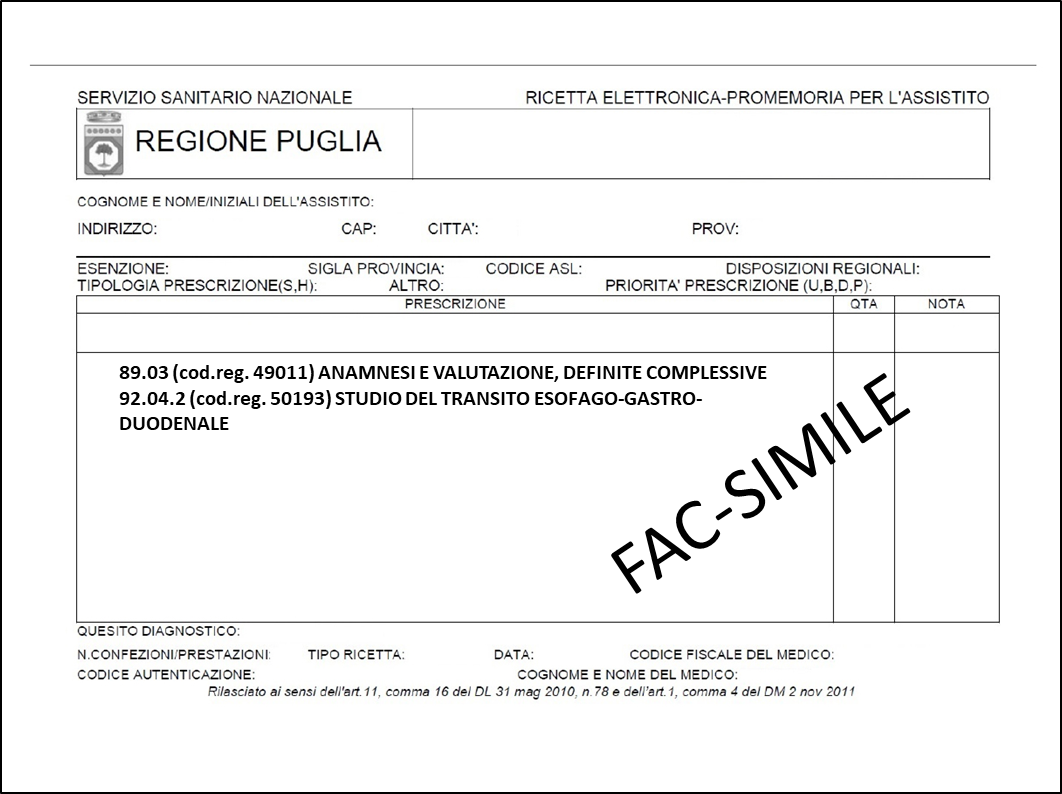 